附件2四川省书法水平测试毛笔书法1—6级书写作品优秀卷、合格卷范本一、毛笔1级第一题 临写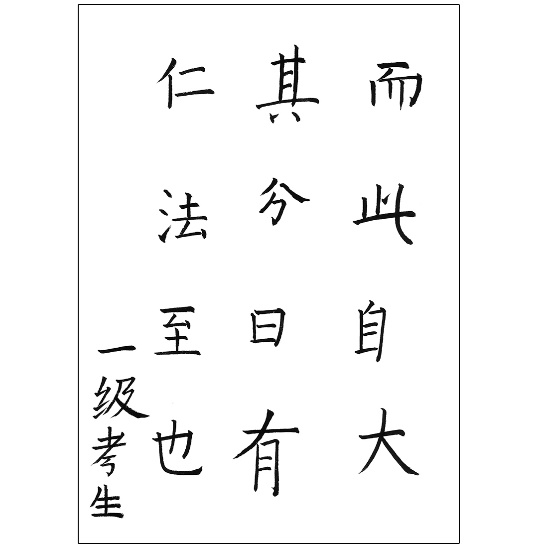 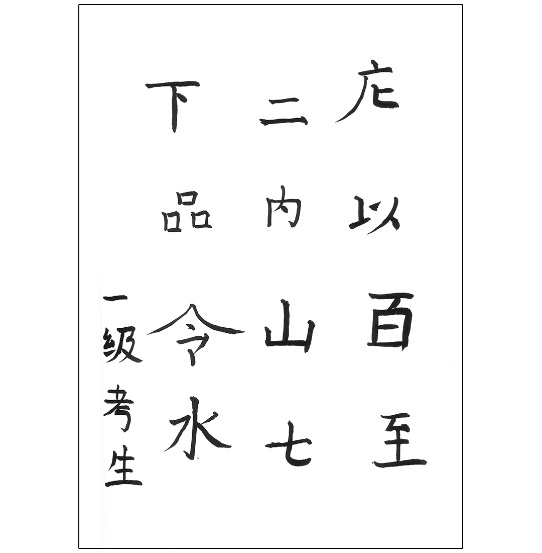 二、毛笔2级第一题 临写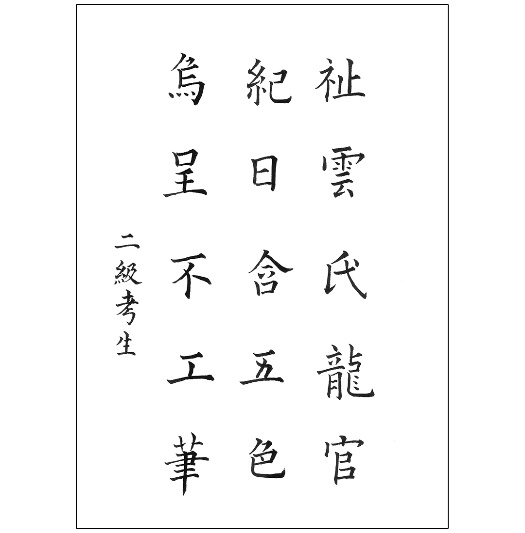 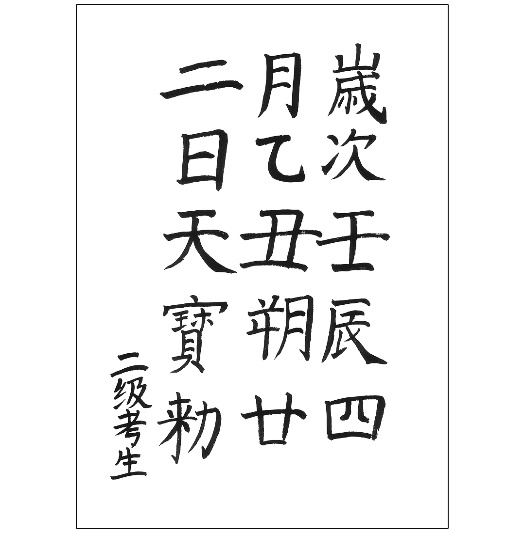 三、毛笔3级第一题 临写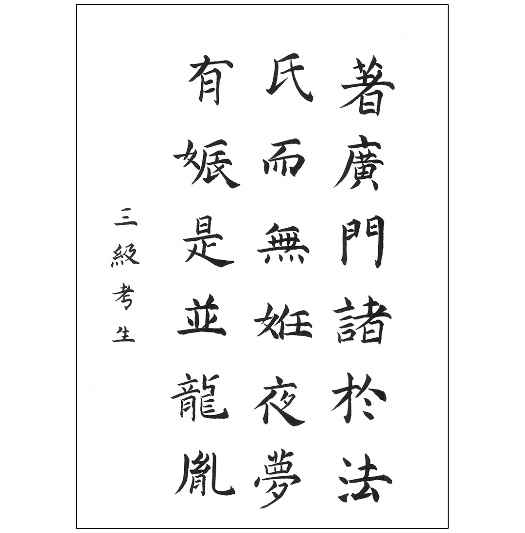 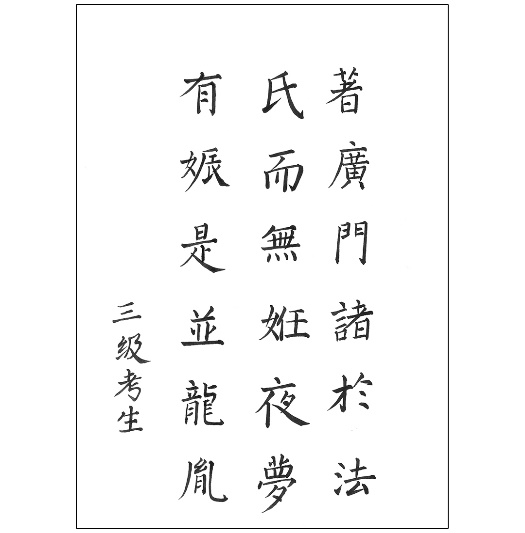 四、毛笔4级第二题 临写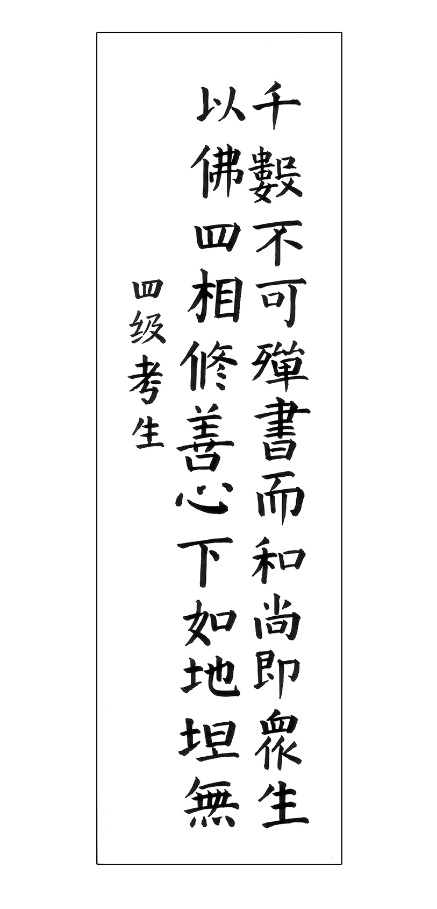 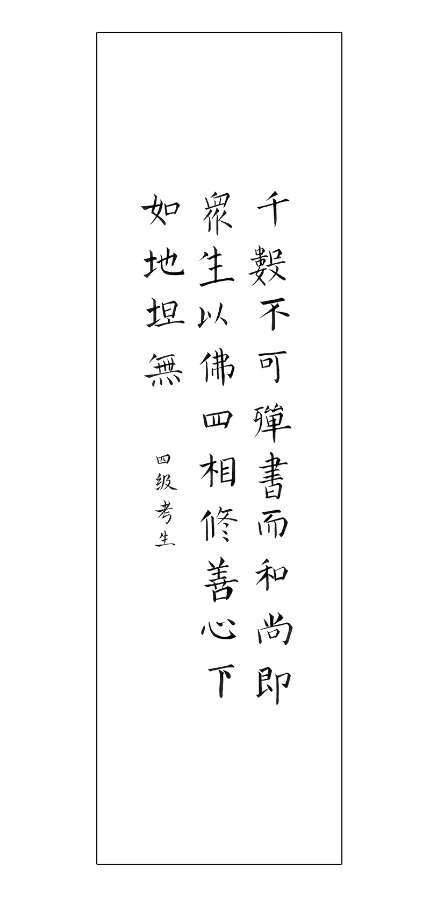 第三题 命题创作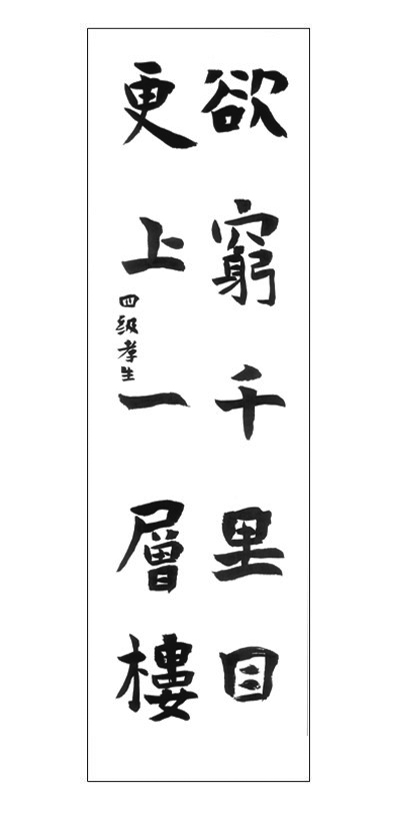 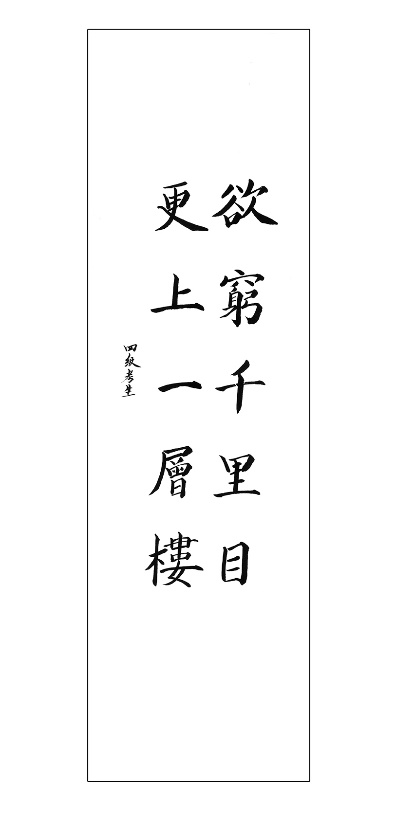 五、毛笔5级第二题 临写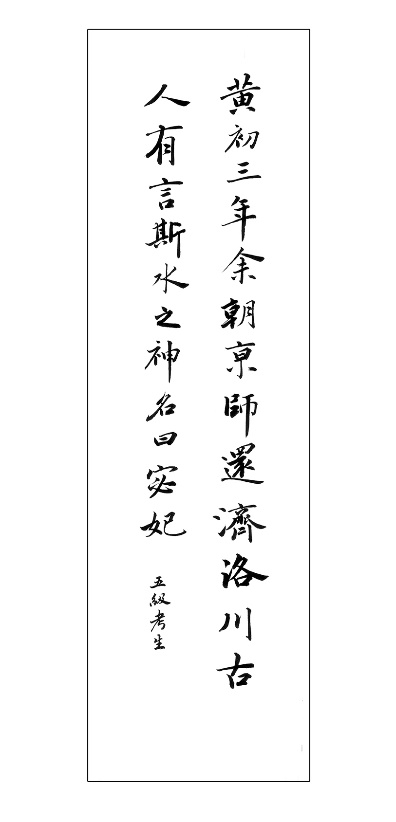 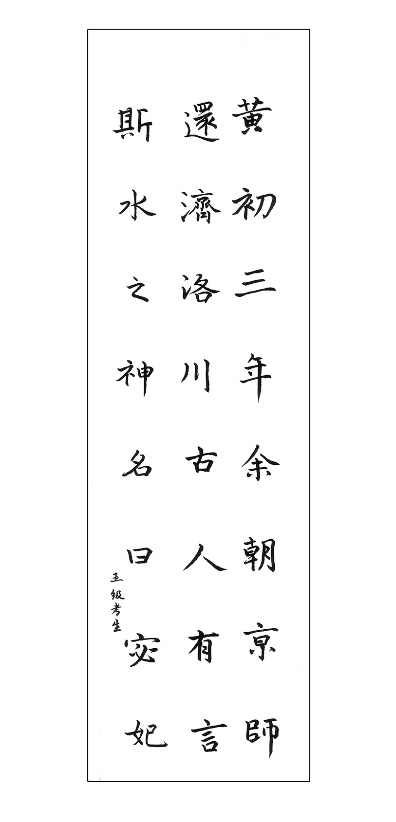 第三题 命题创作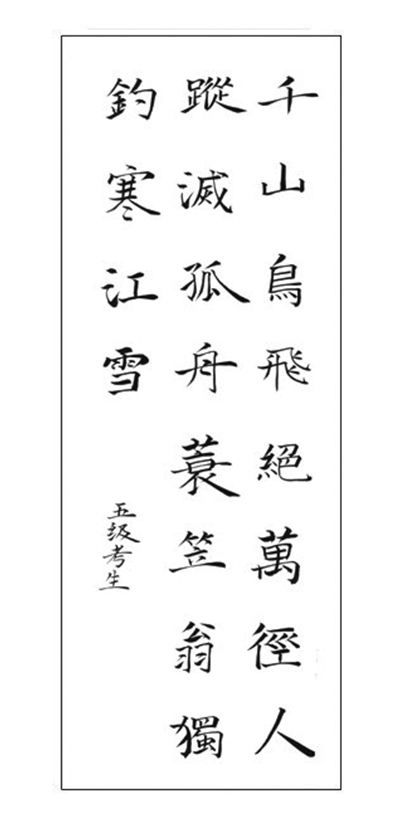 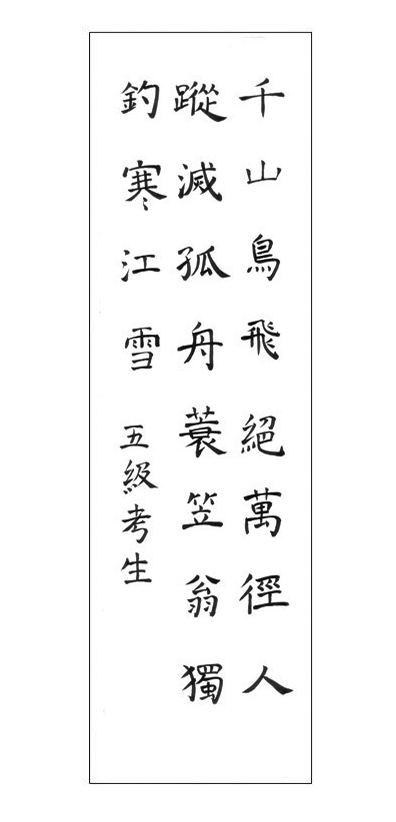 六、毛笔6级第二题 临写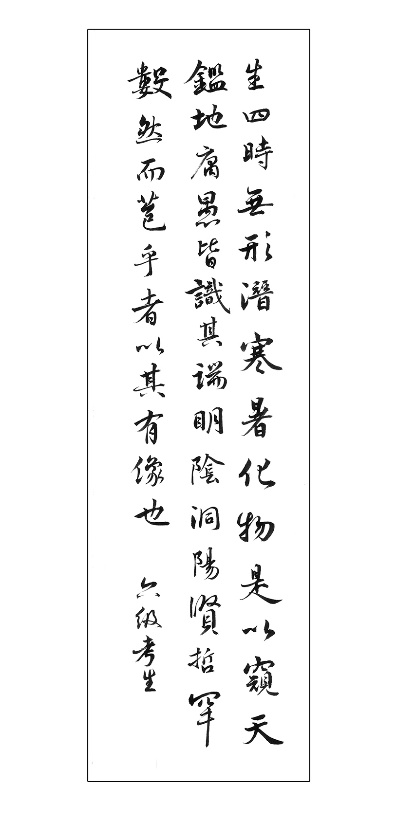 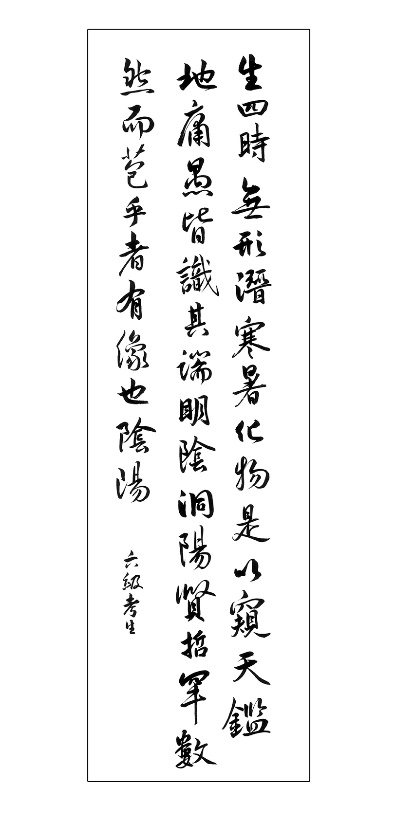 第三题 命题创作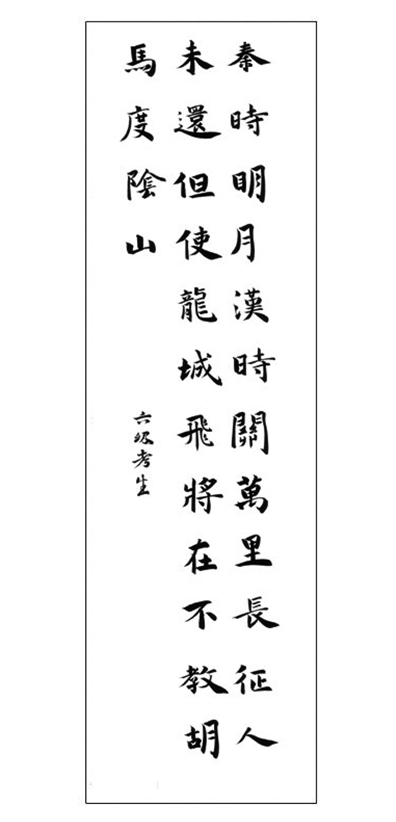 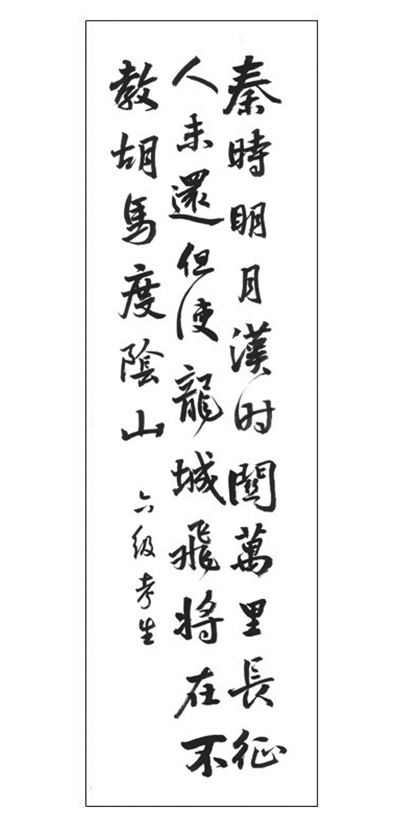 